Факултет педагошких наука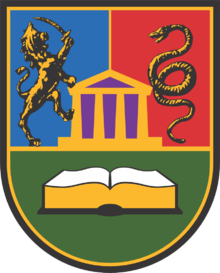 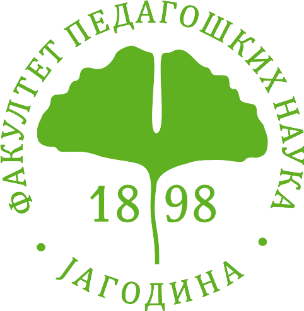 Универзитета у Крагујевцу, ЈагодинаОбразац 2Образложење теме докторске дисертације(сви подаци уписују се у одговарајућу рубрику, а назив и место рубрике не могу се мењати или изоставити)1. РАДНИ НАСЛОВ ТЕМЕ ДОКТОРСКЕ ДИСЕРТАЦИЈЕ 1. РАДНИ НАСЛОВ ТЕМЕ ДОКТОРСКЕ ДИСЕРТАЦИЈЕ 2. ПРЕДМЕТ И ЦИЉ РАДА (оквирно 20 000 карактера)2. ПРЕДМЕТ И ЦИЉ РАДА (оквирно 20 000 карактера)2.1 Дефинисање и опис проблема и предмета истраживања2.1 Дефинисање и опис проблема и предмета истраживања2.2 Теоријски приступ проблему (одређење кључних појмова, преглед владајућих ставова и схватања и резултати значајнијих истраживања)2.2 Теоријски приступ проблему (одређење кључних појмова, преглед владајућих ставова и схватања и резултати значајнијих истраживања)2.3 Циљ и задаци истраживања2.3 Циљ и задаци истраживања2.4 Потреба и значај истраживања (образложити друштвени, теоријски и практични значај истраживања)2.4 Потреба и значај истраживања (образложити друштвени, теоријски и практични значај истраживања)3. ОСНОВНЕ ХИПОТЕЗЕ ОД КОЈИХ СЕ ПОЛАЗИ (оквирно 3 000 карактера)3. ОСНОВНЕ ХИПОТЕЗЕ ОД КОЈИХ СЕ ПОЛАЗИ (оквирно 3 000 карактера)3.1 Општа хипотеза3.1 Општа хипотеза3.2 Посебне хипотезе3.2 Посебне хипотезе4. МЕТОДЕ КОЈЕ ЋЕ СЕ У ИСТРАЖИВАЊУ ПРИМЕЊИВАТИ (оквирно 15 000 карактера)4. МЕТОДЕ КОЈЕ ЋЕ СЕ У ИСТРАЖИВАЊУ ПРИМЕЊИВАТИ (оквирно 15 000 карактера)4.1 Варијабле (опис и операционализација варијабли)4.1 Варијабле (опис и операционализација варијабли)4.2 Узорак истраживања (начин избора, величина и конструкција узорка)4.2 Узорак истраживања (начин избора, величина и конструкција узорка)4.3 Методе истраживања 4.3 Методе истраживања 4.4 Технике и инструменти истраживања (инструменте доставити уз образац)4.4 Технике и инструменти истраживања (инструменте доставити уз образац)Предложени поступци статистичке обраде податакаПредложени поступци статистичке обраде података5. ПЛАН ДИСЕРТАЦИЈЕ СА ОБРАЗЛОЖЕЊЕМ  (до 5 000 карактера)5. ПЛАН ДИСЕРТАЦИЈЕ СА ОБРАЗЛОЖЕЊЕМ  (до 5 000 карактера)5.1 План истраживања (организација и ток истраживања)5.1 План истраживања (организација и ток истраживања)5.2 Оријентациона структура (садржај) докторске дисертације5.2 Оријентациона структура (садржај) докторске дисертације6. СПИСАК ЛИТЕРАТУРЕ (минимум 30 референци)6. СПИСАК ЛИТЕРАТУРЕ (минимум 30 референци)6.1 Оријентациони списак литературе и друге грађе која ће се користити6.1 Оријентациони списак литературе и друге грађе која ће се користити7. ПРИЛОЗИ 7. ПРИЛОЗИ 7.1. Списак прилога7.1. Списак прилогаДАТУМ:У Јагодини ___ ___ , _______годинеПОТПИС КАНДИДАТА__________________________